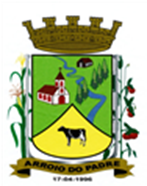 ESTADO DO RIO GRANDE DO SULMUNICÍPIO DE ARROIO DO PADREGABINETE DO PREFEITOÀ			Mensagem 97/2022.Câmara Municipal de VereadoresSenhora PresidenteSenhores VereadoresValho-me da presente para encaminhar-lhes o projeto de lei 97/2022.	Após cumprimentá-los quero lhes informar que o projeto de lei nº 97/2022 tem por finalidade alterar a forma de apuração da retribuição pecuária aos Agentes Comunitários de Saúde de nosso município, quanto a promoção por merecimento.	Não é segredo para ninguém que o vencimento dos Agentes Comunitários de Saúde sofreu uma significativa majoração nos termos da Emenda Constitucional 120 de 05 de maio de 2022. Ainda bem que, pelo menos, o valor básico do vencimento, conforme fixado no novo texto constitucional será aportado pela União. Ainda que este valor não será mais objeto no computo da despesa de pessoal. Contudo, a mesma medida reserva assim mesmo, significativas despesas para o município e estas também deverão ser inseridas no rol das contas da despesa com pessoal, onde vê-se a obrigação do pagamento de adicional de insalubridade, também as demais despesas concernentes a carreira e os direitos previdenciários e ainda quanto a aposentadoria especial que ainda não se sabe como vai ser. O cargo de Agente Comunitário de Saúde somente neste ano de 2022, teve uma majoração em seu vencimento de aproximadamente 54,20%. Sendo destes 10.80% no início do exercício e em cima deste valor resultante, mais 44,40% com a recente alteração da Constituição Federal.	Neste contexto, a exemplo do que se fez necessário com as disposições relativas aos valores das promoções dos integrantes do magistério, o Poder Executivo, até mesmo para guardar isonomia no tratamento a ser dispensado aos servidores e inserido de interesse público, sente-se na responsabilidade de propor a alteração na forma de apuração do valor das promoções que passará a ser em valor e não mais calculado em percentual.	Assim, com o mesmo senso de responsabilidade e no interesse público que sempre tem norteado o nosso trabalho, submetemos ao Poder Legislativo mais este projeto de lei ao qual se espera aprovação, pois significa poder bem atender a todos os servidores porque sempre é bem complicado quando apenas uma categoria precisa, por determinações legais supra, ter seu vencimento aumentado e outras não porque isto significa dispor de mais recursos financeiros e inevitavelmente sendo alterados os índices pertinentes a remuneração de pessoal.	Nada mais para o momento, aguardando a aprovação do proposto, pedimos ainda que ao presente projeto de lei seja dado tramitação em regime de urgência.Atenciosamente.Arroio do Padre, 27 de maio de 2022._____________________Rui Carlos PeterPrefeito MunicipalÀ Sra.Jodele Vahl SchlesenerPresidente da Câmara Municipal de VereadoresArroio do Padre/RSESTADO DO RIO GRANDE DO SULMUNICÍPIO DE ARROIO DO PADREGABINETE DO PREFEITOPROJETO DE LEI Nº 97, DE 27 DE MAIO DE 2022.Acrescenta o artigo 15A a Lei municipal N° 961 de 30 de outubro de 2009, que estabelece o Plano de Carreira dos Servidores Municipais, institui o respectivo Quadro de Cargos e dá outras providências.  Art. 1º A presente Lei acrescenta o artigo 15A a Lei Municipal N° 961 de 30 de outubro de 2009, que estabelece o Plano de Carreira dos Servidores Municipais, institui a respectivo quadro de cargos e da outras providências. Art. 2º A Lei Municipal N° 961, de 30 de outubro de 2009, passara a ter vigência com o acréscimo de seu art.15A com a seguinte redação:Art. 15A O tempo de exercício na classe imediatamente anterior para fins de promoção o valor de gratificação especificamente para os cargos de Agente Comunitário de Saúde, aplicado para cada cargo será de acordo com o seguinte valor:§ 1º Os ocupantes do cargo de Agente Comunitário de Saúde, que já obtiveram, de alguma forma, retribuição pecuniária de valores diferentes ou superiores aos fixados no caput deste artigo, terão o pagamento destes valores assegurados, corrigidos na forma proposta por esta Lei.§ 2º Ao Agente Comunitário de Saúde que receber na data da publicação desta lei outro valor, diferente ou superior do que os deste anterior a 2017, quando alcançar a classe seguinte, terá um acréscimo pecuniário a sua remuneração, correspondente ao valor interclasses, exceto entre as classes A e B.§ 3º Os valores fixados neste artigo, serão corrigidas na mesma data e no mesmo percentual concedido, quando da revisão geral dos servidores públicos municipais de Arroio do Padre.Art. 2º As despesas decorrentes desta lei correrão por conta de dotações orçamentarias próprias consignadas ao orçamento municipal vigente.Art. 3º Mantêm-se inalteradas as demais disposições da Lei Municipal Nº 961, 30 de outubro de 2009 e alterações posteriores vigentes nesta data.Art. 4º Esta Lei entra em vigor na data de sua publicação,Arroio do Padre, 18 de maio de 2022.Visto técnico:Loutar PriebSecretário de Administração, Planejamento, Finanças, Gestão e Tributos.            Rui Carlos PeterPrefeito MunicipalI- Cinco anos para a classe B – Gratificação de R$ 77,50II- Cinco anos para a classe C – Gratificação de R$ 124,00III- Cinco anos para a classe D – Gratificação de R$ 170,50IV- Cinco anos para a classe E – Gratificação de R$ 217,00V- Cinco anos para a classe F – Gratificação de R$ 263,50VI- Cinco anos para a classe G – Gratificação de R$ 310,00